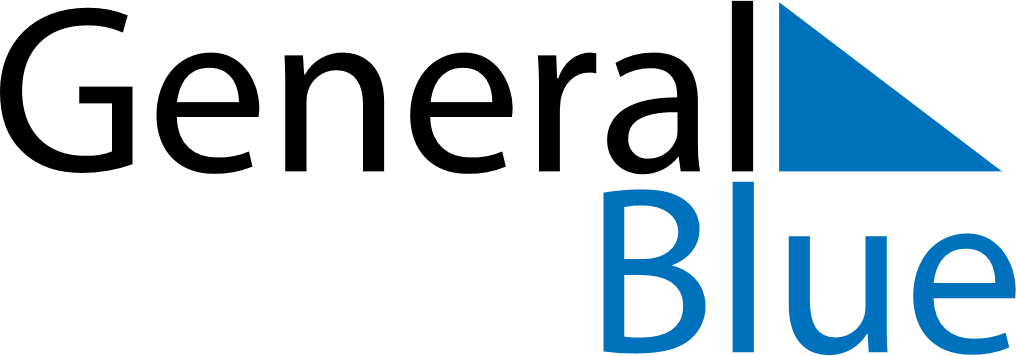 May 1968May 1968May 1968May 1968May 1968SundayMondayTuesdayWednesdayThursdayFridaySaturday12345678910111213141516171819202122232425262728293031